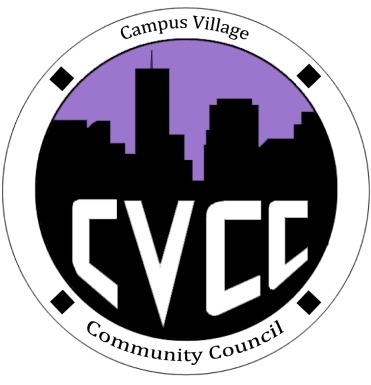 Community Council AgendaFriday, February 4, 2013Call to Order: Roll Call:PresidentVice-PresidentTreasurerSecretaryMarketing Coordinator Marketing RepresentativeUnfinished Business: Super Bowl PartyEvaluationCVCC Polo and Sweatshirt Budget ProposalCVCC Engagement- Tuesday, Feb.11 at 7:30pm in the ClassroomCVCC Engagement-Ice Cream Social Budget ProposalNew Business:Townhall Meeting- Thursday, Feb. 20 at 7pm in the ClassroomStrengthsFinder Budget UpdateCVCC Engagement-Movie Ticket Budget Proposal Funding RequestsFrom the Floor:Advisor Remarks:Adjournment: 